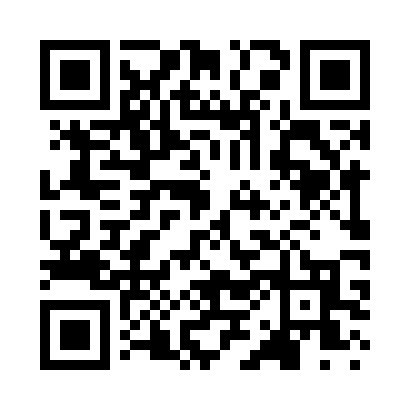 Prayer times for Dunsfort, Pennsylvania, USAMon 1 Jul 2024 - Wed 31 Jul 2024High Latitude Method: Angle Based RulePrayer Calculation Method: Islamic Society of North AmericaAsar Calculation Method: ShafiPrayer times provided by https://www.salahtimes.comDateDayFajrSunriseDhuhrAsrMaghribIsha1Mon4:195:571:265:258:5510:332Tue4:205:571:265:258:5510:323Wed4:215:581:265:258:5510:324Thu4:215:581:275:258:5510:315Fri4:225:591:275:258:5410:316Sat4:235:591:275:258:5410:307Sun4:246:001:275:258:5410:308Mon4:256:011:275:258:5310:299Tue4:266:011:275:268:5310:2910Wed4:276:021:285:268:5310:2811Thu4:286:031:285:268:5210:2712Fri4:296:031:285:268:5210:2613Sat4:306:041:285:268:5110:2514Sun4:316:051:285:258:5110:2515Mon4:326:061:285:258:5010:2416Tue4:336:071:285:258:4910:2317Wed4:346:071:285:258:4910:2218Thu4:356:081:285:258:4810:2119Fri4:376:091:285:258:4710:2020Sat4:386:101:285:258:4710:1921Sun4:396:111:285:258:4610:1722Mon4:406:121:295:258:4510:1623Tue4:416:121:295:248:4410:1524Wed4:436:131:295:248:4310:1425Thu4:446:141:295:248:4310:1326Fri4:456:151:295:248:4210:1127Sat4:466:161:295:248:4110:1028Sun4:486:171:295:238:4010:0929Mon4:496:181:285:238:3910:0730Tue4:506:191:285:238:3810:0631Wed4:526:201:285:228:3710:04